„meet@thm-campus-friedberg“: auf der Karrieremesse den Berufseinstieg planen
Messe für die Karriereplanung am 22. und 23. Juni in Friedberg – Online und in Präsenz – Virtuelles Rahmenprogramm und Workshop zur Vorbereitung – Berufliches Networking für Studierende, Absolventinnen und Absolventen Frankfurt, 14. Juni 2022. Das Angebot richtet sich an Studierende sowie Absolventinnen und Absolventen mit und ohne Berufserfahrung: Am Mittwoch, den 22. Juni 2022 und Donnerstag, den 23. Juni 2022, findet in Friedberg die Recruiting-Messe meet@thm-campus-friedberg der Technischen Hochschule Mittelhessen für alle Branchen statt. Im Messezelt in Friedberg, Wilhelm-Leuscher-Straße 13 und in Online-Veranstaltungen informieren zahlreiche regionale und internationale Unternehmen über Möglichkeiten des Karriereeinstiegs. Die Angebote reichen vom Praktikum über eine Stelle als studentische Aushilfe oder Trainee bis hin zur Festanstellung. Von jeweils 10 bis 16 Uhr präsentieren sich mehr als 25 Unternehmen, darunter der weltweit aktive Technologiekonzern Schunk Group, die Verkehrsgesellschaft Frankfurt am Main mbH, die Prüfungsgesellschaft Dekra, das Unternehmen für Softwarelösungen in Logistik und Supply Chain Management Leogistics GmbH, das Elektronik- und Technologieunternehmen Arrow Electronics, die Taunus Sparkasse sowie das Automobilunternehmen Kamax.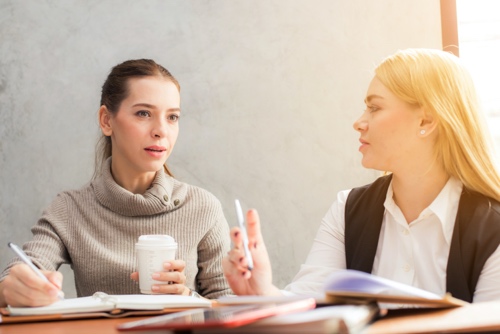 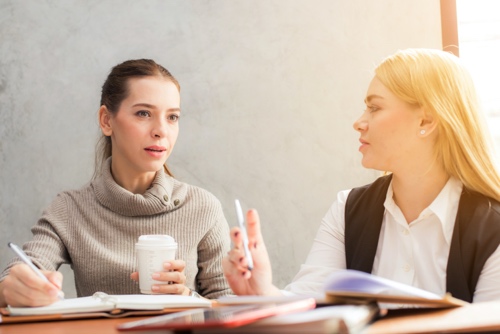 Susanne Glück, Geschäftsführerin des Messeveranstalters IQB Career Services: „Während der Corona-Pandemie haben wir die Präsenzangebote unserer Events um digitale Angebote erweitert. Damit ist es den Besucherinnen und Besuchern in diesem Jahr möglich, sowohl vor Ort als auch im virtuellen Raum an der meet@thm-campus-friedberg teilzunehmen. So können die Studierenden wichtige Kontakte zu den teilnehmenden Unternehmen knüpfen und auf die persönlich bestmögliche Weise an den Vorträgen teilnehmen.“So klappt’s: Online- und Präsenzangebote beim KarriereeventDie Webseite der IQB enthält unter www.iqb.de aktuelle Informationen über die Karrieremesse „meet@thm-campus-friedberg“ sowie über die gültigen Corona-Bestimmungen und das Hygienekonzept. Nach einer kurzen Anmeldung über das Bewerbungstool können Interessierte direkt vor Ort vorbeikommen. In Präsenz können sie sich unverbindlich informieren, hinter die Kulissen der Unternehmen blicken sowie ihre Bewerbungsmappen von Experten checken lassen. Wer sich lieber digital informieren möchte, legt dazu ein Kurzprofil im Karriereportal „Talentefinder“ an. Dort können Studierende sich durch die Infos der unterschiedlichen Unternehmen klicken, chatten, Termine für Video-Gespräche vereinbaren oder sich in Vorträge einwählen. Online sowie vor Ort runden ein Workshop und ein Rahmenprogramm die Angebote der Messe „meet@thm-campus-friedberg“ ab.Workshop und virtuelles Rahmenprogramm zur VorbereitungBereits am Vortag der Messe können Interessierte virtuell an Vorträgen rund um den Berufseinstieg teilnehmen. Darüber hinaus bereitet die IQB Teilnehmerinnen und Teilnehmer mit einem kostenlosen Workshop auf das Karriere-Event vor: Wer möchte, erhält am Montag, den 20. Juni 2022 von 15 bis 17 Uhr eine Einführung in das Online-Tool, einige Hinweise rund um die Messe sowie Tipps für die erfolgreiche Bewerbung. Die Anmeldung erfolgt über https://iqb.de/service/workshops/. Zeichenanzahl (inkl. Leerzeichen, ohne Headline): 3.210Keywords: IQB Career Services, Karrieremesse, Karriere, Friedberg, TH Mittelhessen, Campus Friedberg, Online, Präsenz, Virtuelles RahmenprogrammWeitere Pressemeldungen der IQB Career Services: https://www.presseportal.de/nr/134440?langid=1 
Über die IQBDie IQB Career Services GmbH mit Sitz in Frankfurt am Main wurde 1996 gegründet und ist seit 2019 Teil der F.A.Z. Verlagsgruppe. Gemeinsam mit ihrer Tochtergesellschaft Myjobfair GmbH ist sie heute einer der führenden Recruiting-Dienstleister für Akademikerinnen und Akademiker in Deutschland. IQB und Myjobfair veranstalten jedes Jahr rund 50 Karrieremessen und bietet damit Studierenden, Absolventinnen und Absolventen sowie Unternehmen eine Plattform zum persönlichen Kennenlernen und Netzwerken. Neben Firmenkontaktmessen, die direkt auf dem Campus der Partnerhochschulen oder an Fachbereichen stattfinden, organisiert die IQB auch abseits des Campus spezifische Karrieremessen für Juristen (JURAcon) und Wirtschaftswissenschaftler in verschiedenen deutschen Städten. Mehr auf www.iqb.de.